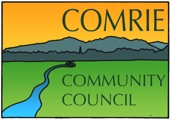 Meeting closed at 8.45pmDate of next meeting 10th October 2019
Minutes of the meeting of 12th September 2019 Comrie Community Centre from 7.30pmAttendanceActionCommunity Councillors:David Robertson (DR)Tim Lucas (TL)Gill Brock (GB)John Greer (JC)Pauline Toole (PT)Leanne Curran (LC)PKC Councillors:, Rhona Brock (CllrRB) Roz McCall (CllrRMcC)Apologies: Iain McLellan  (IMcL)Alan Moffat(AM)Stewart Donaldson (CllrSD),Steve Mitchell (SM) Community Police OfficerHannah Lucas ( minute Secretary ) (HL)2 members of the public present1.0Minutes of the last meetingApproved 2.0Police Matters None3.0Matters arising from Previous minutesFew updates on previous minutesDeer Management – DR is going to attend a meeting next month to discuss the deer management around the area, very difficult to manage, even with several signs in place there are still accidents. If someone does hit a deer it should be reported to the Police as they would be able to build a map of these accidents.Heart 200 – there are still some concerns regarding this route. It has the potential to increase footfall through the village but to also to increase traffic on the road. PT raised the issue that no one was consulted about this route but CllrRM did explain that the advertising was funded by PKC but this was possible due to a budget process. There had been a 10% decrease in tourists to the area and money was put aside to try to increase this. CllrRM explained that the Heart 200 is very much a tourist guide and PKC had been given a target, by the government, and this is one way to try to increase tourists to the area. The money allocated to this project had to be used and could not have been allocated to other budgets.Shaky Bridge – all the funding applications have been submitted and are just waiting to find out if they are granted.Happy Valley Cemetery – TL has spoken to the Episcopal Church who has funding allocated to maintain the grounds and they are going to investigate this and get back to TL.Cycle without Age is going extremely well. GB advised she went to look at a booking system but was not suitable so they have devised their own system for taking bookings.Decided to hold off on the cut-out policeman until the 20mph zone is implemented.CllrSD was looking into the water butts at the cemetery and getting these filled. GB advised that the Loxley’s had been filling these and were happy to continue to fill them. LC said that there were many empty milk bottles left lying about and people should take their rubbish away. CllrRB asked if the fire brigade would consider filling them on their training evening – TL to ask George Ferguson.GB updated on the Legion Park upgrade and advised that PKC will look at the ground surface but not at the equipment as there are more items per head in Comrie than most other parks around the area.DRTLTL4.0PlanningFeedback on one planning application has been submitted5.0RoadsGB is to look at the repairs on the South Crieff Road – there is not much evidence on the work being completed and the work that was completed it poorly done.30mph sign at the Crieff side of the village is still not working properly.Signs at St Fillians side to be repaired.The Crieff end of the South Crieff Road is going to have work carried out for Gas and Water supplies and will be closed to through traffic from 7th October for two weeks.The wall at the Ross Bridge is still down – CllrSD was looking into this.No update on the Vehicle Activated Signs.GBCllrSD6. Treasurers ReportPKC has requested that the financial accounting year be moved to run from September to October.JC has prepared another set of accounts, as per PKC instructions, and these will be submitted end of October.The AGM is to be moved to October 2020.7.Secretary’s relevant CorrespondenceCommunity Council Elections to be held on the 7th November – anyone who is proposing to remain on the CC needs to have their nominations into PKC by the 26th September. New members are needed to be encouraged to join the CC – everyone on the CC is going to speak again to people who have shown interest.Flood Protection Plan – treatment of invasive species is due to start any time now – Tay District Salmon Fisheries Board and River Earn Improvement Association are to treat the riverbank and try to remove all invasive species - but Japanese Knotweed in particular. This will be a much more thorough job than PKC was proposing to do adjacent to the flood defence works. PKC are proposing to implement a substantial upgrade on the public toilets. Awaiting further details.PKC are also going to do an upgrade on the Library – this will be mainly external though.A date for the Hay Ride is confirmed – 29th September. Watch Face Book  for more information.CCC has put a proposal forward to have a floral metal monument constructed for the village to recognise the work that Comrie in Colour has done over the years – GB to discuss with C in C  and also get further details regarding cost and design.TL asked the Cllr’s if there was an update on the cycle path to Crieff – there has been further negotiations with landowners and CllrRM will e-mail TL with further information.Authority has been received to plant trees later this year and TL has organised for the trees to be delivered and a proposal of the 29th November was given for the planting – the CC will need to obtain sleeves and stakes for the trees. Most are being donated by a local landowner but the balance will be purchased at cost price. There is no update from the Resilience Plan – this really needs to be looked at.A lovely thank you note from Judy was received for the flowers – everyone wishes Judy the best of luck on her retirement from the Comrie Heritage Group.ALLGBCllrRM/TLDR/TLDR/AM10.Councillor’s reportsLC advised that on the lane from the school to the Laggan Woods, in between the Houses and the field, there is several metal posts that have been bent over and are very dangerous when cycling. James Donaldson, member of the public present, said if permission was sought and obtained then he would remove them. GB to ask the residents of the houses who is responsible for the posts.DR wanted to thank the Comrie Fortnight for a fantastic 2 weeks, the weather was great, and the float parade was the best yet.Comrie in Colour did a fantastic job making the village looking so beautiful throughout the summer.Sandra has continued to do a brilliant job with the Comrie Facebook page and the website.Cultybraggan and the surrounding area had a great piece on BBC TV Countryfile recently and gave the village good publicity.DR noted that there had been some graffiti on the skate park and also that when there is cricket being played the Cricket Club is not putting up safety nets to protect children if they are on the skate park. CC feel they should write to the cricket club to advise them they need to do this.A note is to be put out on Facebook for Raffle prizes for the hay ride – also a list of jobs should be allocated to CC members.GBTL11.AOCBThere has been a petition started by a member of the public, Sam Walker, for the installation of a traffic light controlled pedestrian crossing on Drummond Street. This is to be shared on the Comrie Facebook page. DR explained that this issue has been raised previously and due to the location of the junctions and side roads the issue was very difficult to resolve. PKC and Bear Scotland advised that the only place one could go is round by the dentist – this is no use for children.At the moment Children can’t go to the village on a Thursday or Friday lunchtime as there is no crossing patrol officer. CllrRB said that she was due to have a meeting and would advise Inspector Thomson who would take up the issue. A Living Street survey could be completed to analyse the crossing needs of the residents. That would highlight the best place to position a crossing.CllrRB